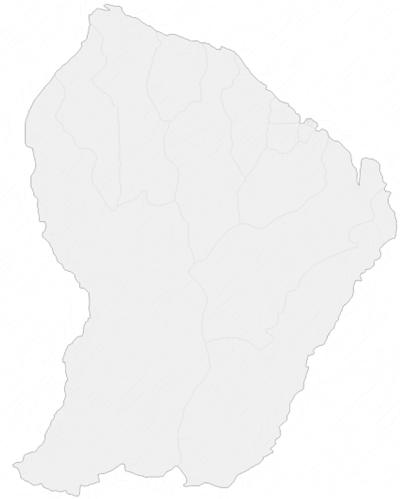 Version finale**Date**Prénom-nom porteur de projetFonction et structureNuméro de téléphoneAdresse emailContexte du projet de télésantéPorteur de projetDescription de la structureNom de la structure, domaine(s) d’intervention, localisation(s), site principal et annexes, services qui la composent, horaires d’ouverture, perspectives, nombre de places / lits, … et tous autres éléments pertinents pour appréhender la structure et son fonctionnement.Description de l’équipe médico-soignanteTypes de soins prodigués, composition de l’équipe médico-soignante, nombre et profils des professionnels de santé (médicaux, paramédicaux, sociaux, administratifs), spécialité des médecins qui composent l’équipe, postes vacants (préciser ETP), équipe de jour vs de nuit, …Ecosystème des partenaires envisagés Liste des partenaires potentiels identifiés : partenaires historiques de la structure, convention de partenariat existante, partenariat potentiel de par la proximité géographique ou dans la prise en charge, mutualisation envisagée du matériel ou des experts à disposition…Patients pris en charge / Publics accueillisProfils, moyenne d’âge, pathologies, contexte social, file active, liste d’attente, part des patients avec/sans médecin traitant, part des patients en ALD, … Et tous éléments permettant de mieux comprendre qui sont les bénéficiaires finaux d’une prise en charge en télésanté.Eléments déclencheurs du projet de télésantéDescription des éléments motivant la structure à mettre en place la télésanté (ex. : pénurie de professionnels, postes vacants, délais d’attente, pertes de chance, la structure ne remplit pas ses missions en l’état, etc.).Projet de télésanté Objectifs d’une prise en charge par télésanté Un projet de télémédecine doit toujours répondre à un besoin médical. Soit il s’agit d’un besoin identifié au sein d’une population, soit le besoin concerne une activité qui existe déjà mais qui doit être restructurée ou complétée. Détailler dans le tableau ci-dessous les objectifs poursuivis par la mise en place d’une activité de télésanté :Périmètre du projetPérimètre géographiquePrécisez la localisation des requérants et des requis (ciblés, pré-identifiés, imaginés) : Guyane, Antilles, Métropole ou autres. Si nécessité que l’expert alterne consultations en distanciel et présentiel, expliquer le dispositif envisagé pour une prise en charge adéquate du patient.Situations exclues / se prêtant a l’exercice de la télésantéLa télésanté est une pratique complémentaire à la prise en charge en présentiel par les professionnels de santé. Décrivez les situations que vous envisagez qui ne se prêteront pas à l’exercice de la télésanté ainsi que des motifs de recours à l’exercice de la télésanté.Synthèse des spécialités médicales / paramédicales cibléesVous décrivez en synthèse les spécialités que vous sollicitez en tant que requérant et/ou celles que vous mettez à disposition en tant que requis. Le tableau doit contenir autant de lignes que de spécialités. Les spécialités sont affichées par ordre de priorité.Description des projets médicaux / paramédicauxVous décrivez en détail les spécialités que vous sollicitez en tant que requérant et/ou celles que vous mettez à disposition en tant que requis. Cette partie contient autant de sous-parties que de spécialités. Elles sont affichées dans le même ordre que dans le tableau.Spécialité #1 : requérant / requisSpécialité #2 : requérant / requisSpécialité #3 : requérant / requisSpécialité #4 : requérant / requisMise en œuvre du projet de télésantéRessources projet et ébauche organisation médicaleRessources projetRéférent projet : Nom / profil / coordonnées du référent projet identifiéIl s’agit de la personne qui aura le rôle de coordinateur du projet et promoteur de l’activité de télésanté dans la structure.Référent SI : Nom / profil / coordonnées du référent SI identifiéIl s’agit de la personne pouvant être sollicité pour le déploiement technique de la solution informatique (responsable SI, prestataire informatique).Premiers éléments concernant l’organisation médicaleFonction des actes que vous envisagez de réaliser, décrivez les premiers éléments d’organisation.TéléconsultationAssistée / patient autonome ?Qui planifie la téléconsultation ? Sur prescription ?Qui accompagne le patient lors de la téléconsultation (IDEC, IDE, Aide-soignant, Pharmacien, …) ? Usage d’objets connectés ? Lesquels ? Par qui ?Télé-expertiseQui rédige la demande d’avis ?Si requis - Comment le professionnel s’organise-t-il pour intégrer la télé-expertise dans sa pratique ?Nombre d’utilisateurs par profil Nombre et profils des utilisateurs de la solution logicielleXX médecins généralistesXX médecins spécialistes (préciser la spécialité)XX infirmiersXX aides-soignants…Equipement matériel et solution de télésantéDécrire :L’équipement SI dont la structure dispose ;Le matériel (équipement et objets connectés) nécessaire à la mise en œuvre de la télésanté ;Les grandes fonctionnalités souhaitées pour la solution de télésanté.Freins identifiesDescription des freins identifiés ainsi que les actions de mitigation à mettre en œuvre. Les freins peuvent être de différentes natures : organisationnels, technologiques, financiers, culturels et éthique.Plan d’actions déploiementSelon le niveau de maturité de votre projet de télésanté, vous pouvez donner davantage d’informations dans cette partie sur la façon dont vous envisagez le déploiement du projet, à savoir :La temporalité de mise en œuvre du projet, l’opérationnalité visée pour l’activité de télésanté ;Les actions préalables que vous avez mises en place dans votre structure : mise à niveau du réseau Internet, salle disponible, identification d’un référent, sensibilisation des professionnels, etc. ;Les pilotes prêts à démarrer, les binômes requérants / requis déjà formés, les coopérations existantes ;Ce qu’il vous manque pour être opérationnels ;Etc.Annexe financièreDétail du budget prévisionnel de mise en œuvre du projet :Description du modèle économique envisagé pour rendre pérenne l’activité de télésanté : rémunération droit commun Assurance Maladie, fonds de la structure pour un poste vacant, etc.[FIN DU DOCUMENT]Pour les publics concernés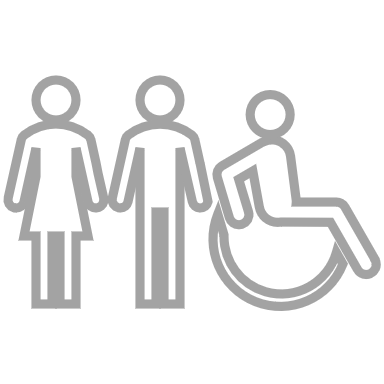 Objectif n°1Objectif n°2Objectif n°3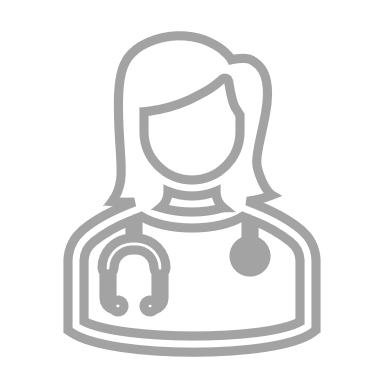 Pour les professionnels de santéObjectif n°1Objectif n°2Objectif n°3Pour la structure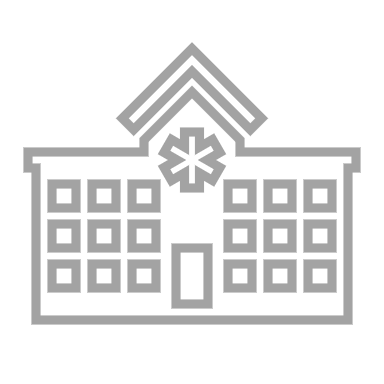 Objectif n°1Objectif n°2Objectif n°3#Spécialités (para)médicalesRequérant / RequisPartie du parcoursActes de télésantéRequis / Requérants identifiésLocalisation possibleEstimation fréquence des actesPriorité1Spécialité n°1Requérant / RequisPréventionDiagnosticSoinsSuiviAvisSupervisionTéléconsultation patient directTéléconsultation assistée Télé-expertiseTélésurveillanceeRCPRequérant / Requis n°1Requérant / Requis n°2GuyaneAntillesMétropoleAutresNombre d’actes estimés par jour, semaine, mois12345678910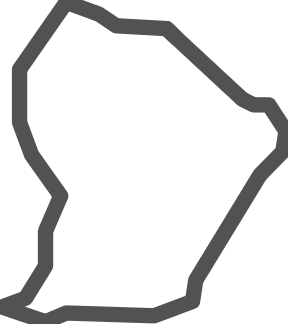 ContextePathologie(s) associée(s) à la spécialité : chiffres clés pour le territoire, taux de fuite, conséquences sur la populationEtat de la démographie (para)médicale pour la spécialité en Guyane ou sur le territoireModalités de recours actuelles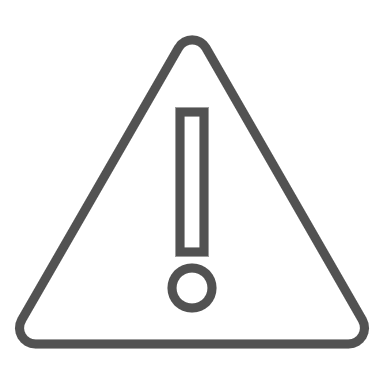 Rupture de prise en chargeProblématiques identifiées, ruptures de prise en charge constatéesRequérant ou requis identifiés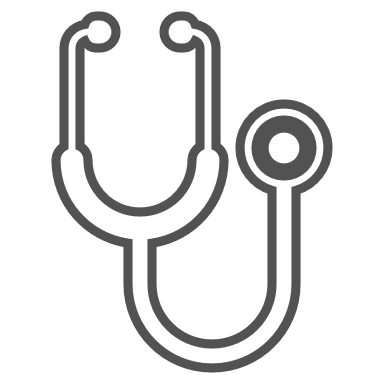 Liste des potentiels requérants / requis identifiés ou à identifier avec les informations dont vous disposez (nom/prénom, profil recherché, structure / organisation, localisation, coopération existante, coordonnées, etc.)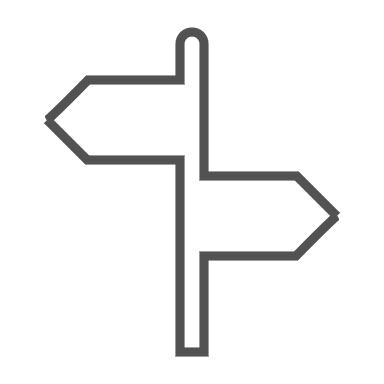 Cas d’usagesVous décrivez les cas d’usage d’une prise en charge en télésanté pour la spécialité ET adaptés à votre structure / organisation / patientèle (suivi, sortie d’hospitalisation, renouvellement d’ordonnances, etc.)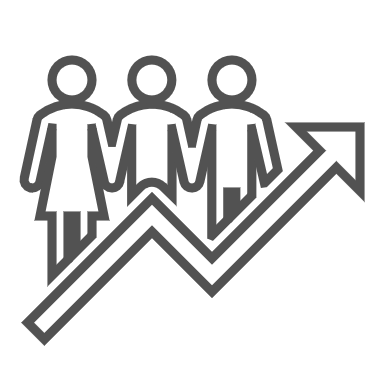 VolumétrieA déterminer :Evaluation du nombre de patients concernés par une prise en charge en télésantéFréquence des actes envisagée pour la spécialité par type d’actes de télésanté (ex. : X téléconsultations assistés, X demandes d’avis, …ContextePathologie(s) associée(s) à la spécialité : chiffres clés pour le territoire, taux de fuite, conséquences sur la populationEtat de la démographie (para)médicale pour la spécialité en Guyane ou sur le territoireModalités de recours actuellesRupture de prise en chargeProblématiques identifiées, ruptures de prise en charge constatéesRequérant ou requis identifiésListe des potentiels requérants / requis identifiés ou à identifier avec les informations dont vous disposez (nom/prénom, profil recherché, structure / organisation, localisation, coopération existante, coordonnées, etc.)Cas d’usagesVous décrivez les cas d’usage d’une prise en charge en télésanté pour la spécialité ET adaptés à votre structure / organisation / patientèle (suivi, sortie d’hospitalisation, renouvellement d’ordonnances, etc.)VolumétrieA déterminer :Evaluation du nombre de patients concernés par une prise en charge en télésantéFréquence des actes envisagée pour la spécialité par type d’actes de télésanté (ex. : X téléconsultations assistés, X demandes d’avis, …ContextePathologie(s) associée(s) à la spécialité : chiffres clés pour le territoire, taux de fuite, conséquences sur la populationEtat de la démographie (para)médicale pour la spécialité en Guyane ou sur le territoireModalités de recours actuellesRupture de prise en chargeProblématiques identifiées, ruptures de prise en charge constatéesRequérant ou requis identifiésListe des potentiels requérants / requis identifiés ou à identifier avec les informations dont vous disposez (nom/prénom, profil recherché, structure / organisation, localisation, coopération existante, coordonnées, etc.)Cas d’usagesVous décrivez les cas d’usage d’une prise en charge en télésanté pour la spécialité ET adaptés à votre structure / organisation / patientèle (suivi, sortie d’hospitalisation, renouvellement d’ordonnances, etc.)VolumétrieA déterminer :Evaluation du nombre de patients concernés par une prise en charge en télésantéFréquence des actes envisagée pour la spécialité par type d’actes de télésanté (ex. : X téléconsultations assistés, X demandes d’avis, …ContextePathologie(s) associée(s) à la spécialité : chiffres clés pour le territoire, taux de fuite, conséquences sur la populationEtat de la démographie (para)médicale pour la spécialité en Guyane ou sur le territoireModalités de recours actuellesRupture de prise en chargeProblématiques identifiées, ruptures de prise en charge constatéesRequérant ou requis identifiésListe des potentiels requérants / requis identifiés ou à identifier avec les informations dont vous disposez (nom/prénom, profil recherché, structure / organisation, localisation, coopération existante, coordonnées, etc.)Cas d’usagesVous décrivez les cas d’usage d’une prise en charge en télésanté pour la spécialité ET adaptés à votre structure / organisation / patientèle (suivi, sortie d’hospitalisation, renouvellement d’ordonnances, etc.)VolumétrieA déterminer :Evaluation du nombre de patients concernés par une prise en charge en télésantéFréquence des actes envisagée pour la spécialité par type d’actes de télésanté (ex. : X téléconsultations assistés, X demandes d’avis, …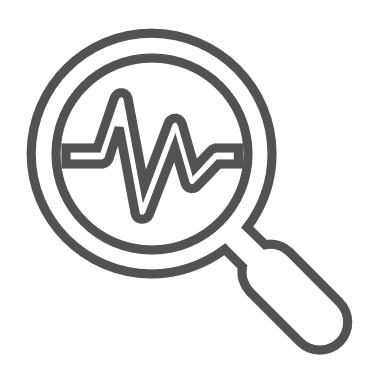 Inventaire du SI de la structureIndiquez « Oui / non » + nom de la solutionDPI / DUI / LGC :MSSanté :Agenda / Prise de RDV en ligne :Solution de télésanté (si déjà déployée) :Autre(s) solution(s) e-santé :Les professionnels disposent de PC / tablettes / smartphones :Etat du débit réseau Wifi (sur les différents sites) :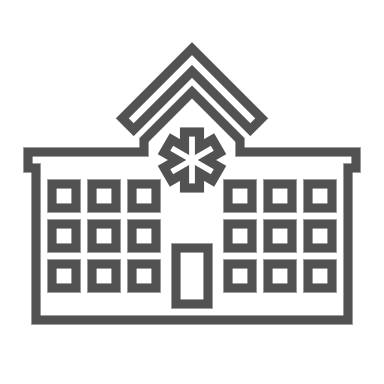 Configuration de l’activité de télésanté Où les actes vont-ils être réalisés : salle, au chevet, au domicile ?Dans un lieu fixe ou en mobilité ?Depuis un PC, une tablette, un mobile ?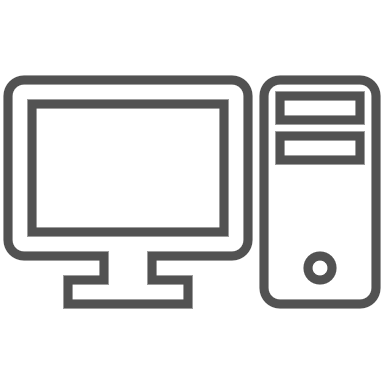 Equipement nécessaire en télésantéListe par site du matériel nécessaire – Exemples :Salle fixe, chariot, cabine, valise de télésantéPC / tabletteObjets connectésListe des objets connectés nécessaires – Exemples :StéthoscopeDermatoscopeECG 12 dérivationsCaméra bucco-dentaireAuto-tensiomètreOxymètre de pouls…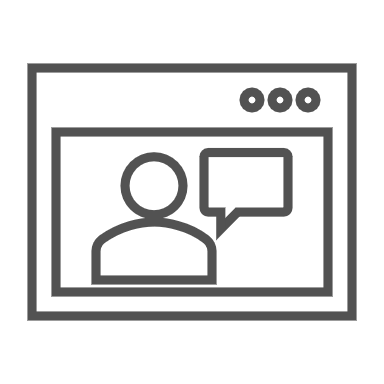 Solution de TélésantéModule requis pour répondre à vos cas d’usage – Exemples :Agenda et prise de rendez-vousTéléconsultationTéléexpertisePaiementFacturationeRCPTélé-suiviTélésurveillance…Interopérabilité éventuelle avec le SI de la structure (préciser le cas d’usage) :Freins identifiésActions de mitigationEquipements – FournisseurQtéCoût unitaire (en HT)Total (en HT)SubventionAcquisition d’équipementAcquisition d’équipementAcquisition d’équipementAcquisition d’équipementAcquisition d’équipementEquipement matérielObjets connectésTOTAL montant subventionné par l’ARSTOTAL montant subventionné par l’ARSTOTAL montant subventionné par l’ARS